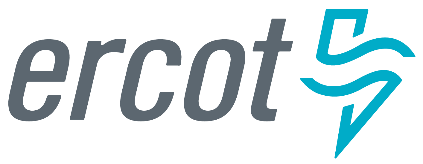 Operations Training Working Group (OTWG)March 23, 2017ERCOT 800 Airport Drive, Taylor, Building TCC 1, Room 2530900-1200Anti-trust AdmonitionTo avoid raising concerns about antitrust liability, participants in ERCOT activities should refrain from proposing any action or measure that would exceed ERCOT’s authority under federal or state law. For additional information, stakeholders should consult the Statement of Position on Antitrust Issues for Members of ERCOT Committees, Subcommittees, and Working Groups, which is posted on the ERCOT website.DisclaimerAll presentations and materials submitted by Market Participants or any other Entity to ERCOT staff for this meeting are received and posted with the acknowledgement that the information will be considered public in accordance with the ERCOT Websites Content Management Operating Procedure.Approval of Meeting Notes – January2017 Black Start Training Completed, early comments (Evan Pierce, Erik Johnson)2017 Operator Training Seminar (14 CEH)Delivery SchedulePilot					January 17-19, 2017	CompletedSession1				March 28-30, 2017Session2				April 4-6, 2017Session3				April 11-13, 2017Session4				April 18-20, 2017Session5				April 25-27Session6				May 2-4, 2017Virtual Instructor Led Training PilotThe course will be offered twice next year.  No costs to participate.Winter Storm Drill (Oct 18/19) Initial NarrativeFreezing temperatures and icing in WestNatural Gas Well Heads icing Natural Gas Pipeline pressure issuesNatural Gas RestrictionsHigh winds and icing in PanhandleHigh Output from windLarge number of wind units trippingHigh winds and icing throughout the ERCOT regionLine trips due to icing and high windsUnit trips due to low temperaturesGoalTransmission eventsLocalized blackout and restoration (West only)Capacity EmergencyEvent Input Due June 15, 2017Event Input SheetGrid Ex IV Registration (Nov 15/16)RegistrationSend your organization’s Lead Planner name and email address to GridEx_Registration@bah.comOnce vetted, Lead Planner will receive credentials for the Grid Ex IV PortalAccess pertinent information regarding exercise planning and attend regular planning calls (Only one representative from each industry organization will be granted access to the GridEx IV Portal, https://pmev2.bah.com/ecs/Gridex/GridEx_IV/default.aspx)Will use the Winter Storm Drill events (lite)Specific Grid Ex IV events due June 15, 2017Sync and Beyond2018 OTSTheme / Topic Suggestions MayTheme / Topic votedNew BusinessBill BlevinsAdjournNext Meeting DatesApr 20 (1400)	TCC 1 Room 253, WebExMay 11		TCC 1 Room 253, WebExTrainer Development – May 10 (1300), TCC 1 Room 253Jun 15		TCC 1 Room 253, WebExJul 20		TCC 1 Room 253, WebExAug 17		TCC 1 Room 253, WebExSep 14		TCC 1 Room 253, Web Ex Trainer Development – Sep 13 (1300), TCC 1 Room 253Oct 5		TCC 1 Room 253, WebExNov 9		TCC 1 Room 253, WebExDec 14		TCC 1 Room 253, WebExWebEx InfoWebEx ConferenceTeleconference: 877-668-4493Meeting number: 626 162 484Meeting password: otwg0323